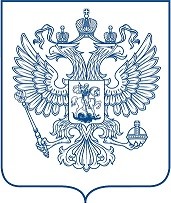 МИНИСТЕРСТВО ТРУДА И СОЦИАЛЬНОЙ ЗАЩИТЫРОССИЙСКОЙ ФЕДЕРАЦИИ(МИНТРУД РОССИИ) ЗАМЕСТИТЕЛЬ МИНИСТРАулица Ильинка, 21, Москва, ГСП-4, 127994тел.: 8 (495) 870-67-00, факс: 8 (495) 870-68-71E-mail: mintrud@mintrud.gov.ru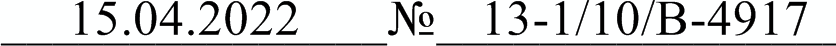 На № 	 от 	Высшие органы исполнительной власти субъектов Российской Федерации (по списку)ФГБУ ФБ МСЭ Минтруда России ул. Ивана Сусанина, 3, Москва, 127486Минтруд России настоящим информирует, что во исполнение поручения Президента Российской Федерации от	23.07.2020 № Пр-1150 в Российской Федерации проходит вручение Международной Премии	«#МЫВМЕСТЕ» (далее – Премия).Основной целью Премии является признание и поддержка лидеров общественно значимых инициатив, направленных на помощь людям и улучшение качества жизни в России и мире. Участниками станут представители бизнеса, некоммерческих организаций и волонтеры со всей страны.В 2021 году национальный трек Премии собрал более 25 тыс. заявок,118 инициатив получили поддержку организаторов и партнеров Премии, в том числе гранты на реализацию социально полезных проектов на сумму до 2,5 млн рублей.Участниками международного трека Премии стали 429 человек из 60 стран мира.Партнеры Премии в 2021 году (Фонд «Росконгресс», АНО «Россия — страна возможностей», АНО «Национальные приоритеты» и другие) приняли участие в освещении событий и поощрили победителей и призеров Премии. Призами для участников стали: медиасопровождение и тиражирование проектов на площадках партнеров, организация бесплатного участия в мероприятиях партнеров, путешествия по России.В 2022 году конкурс проектов национального трека Премии (далее – конкурс) пройдет по 9 основным номинациям. Заявочная кампания запущена 16 марта и продлится до 12 июня. Торжественная церемония вручения Премии запланирована на 5 декабря в рамках Международного форума гражданского участия #МЫВМЕСТЕ.2Учитывая изложенное, просим оказать информационную поддержку в проведении конкурса, в том числе путем размещения презентационных материалов (с прямой ссылкой на официальный портал Премии: премия.мывместе.рф) на официальных сайтах и социальных сетях региональных ведомств и подведомственных учреждений.Дополнительно просим ФГБУ ФБ МСЭ Минтруда России разместить материалы на интернет-портале «Жить вместе» в разделе «Новости».Презентационные материалы Премии можно скачать по ссылке: disk.yandex.ru/d/dqn9N_gqmR64Og.Контактное лицо: Ольга Дмитриевна Азарова, специалист Управления спецпроектов и организации событий Ассоциации волонтерских центров, тел.: 8 (919) 236-79-95, эл. почта: oazarova@avcrf.ru.А.В. Вовченко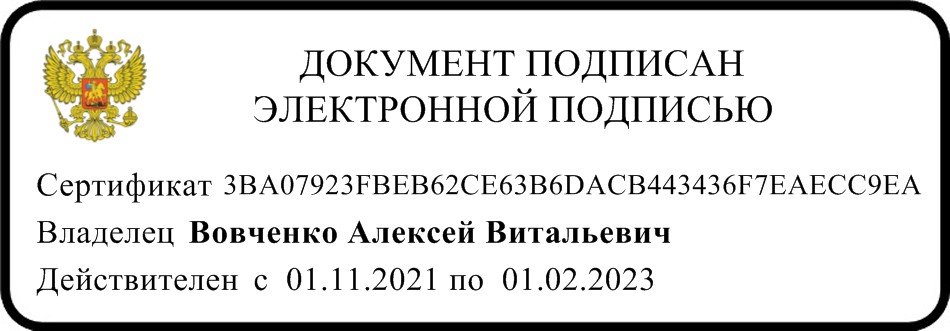 